___________________________________________________________________________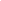 Exploremos México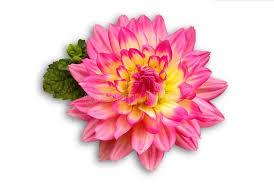 Nombre: 	Grupo:  ProgramaPrezentacionesAquí puedes apuntar lo que tel lame la atención:TalleresTaller 1: México y sus vecinos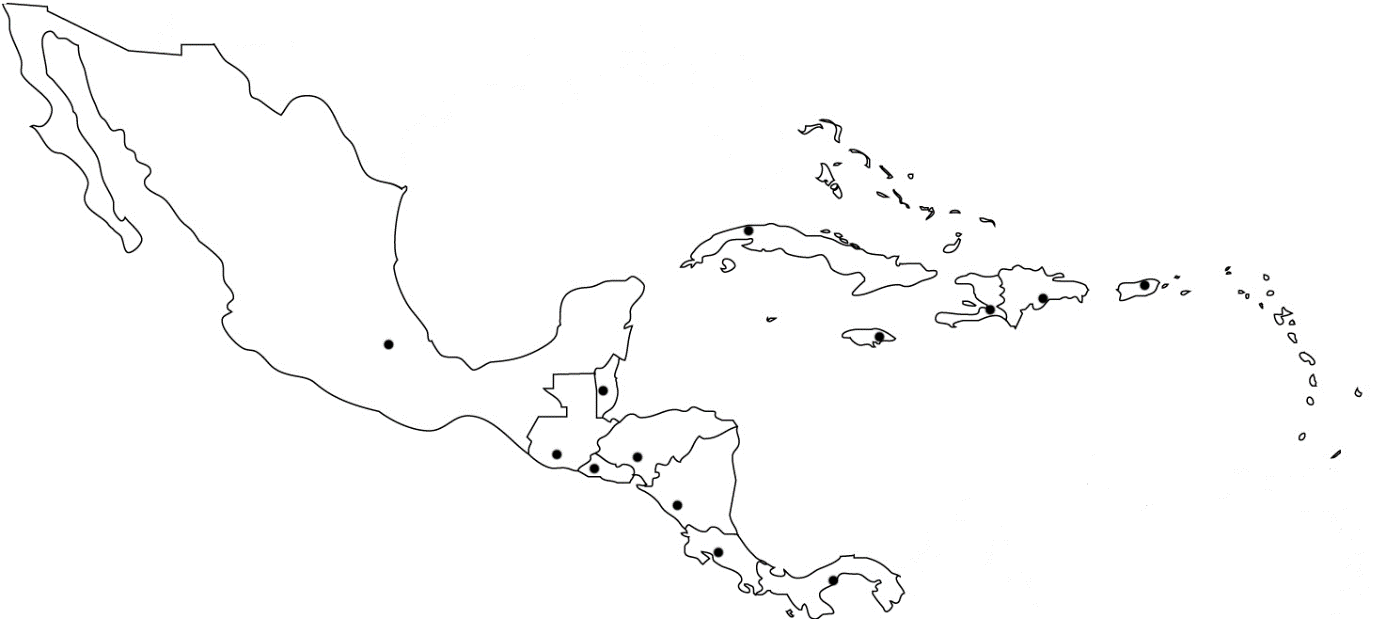 Tarea 1: a) Señala México y sus países vecinos, donde la mayoría de la población es hispanoblante.b) Relaciona los países de América Central y del Caribe con sus capitales respectivas.Mapa de América Latina 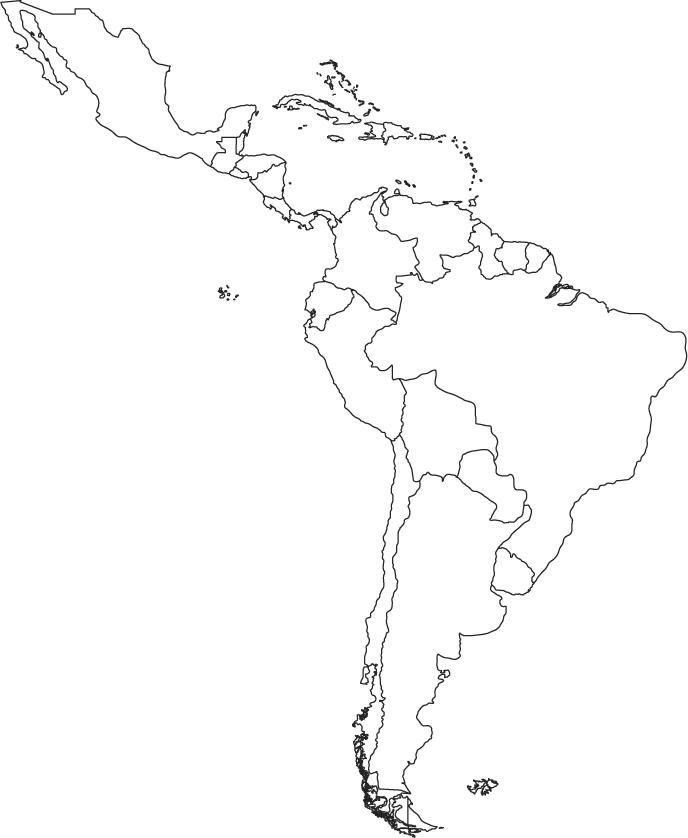 Escucha y completa el textoLa leyenda de la LloronaUna mujer, envuelta en un flotante vestido (1)_________  y con el rostro cubierto con velo cruzaba con lentitud por varias (2) ___________ y plazas de la ciudad iluminada por la luna. Levantaba los brazos con angustia y lanzaba un (3)_______ desesperado. Ese tristísimo ¡ay! se (4) __________ en el silencio de la noche, y luego desaparecía entre ecos lejanos y, al final, terminaba con el grito más doliente en la Plaza Mayor. Allí se arrodillaba esa (5)  _______ misteriosa. Se inclinaba como besando el suelo y lloraba con un grito (6) _______ y penetrante. Después se iba ya en silencio, lentamente, hasta que (7) ______________ al lago, y en sus orillas se perdía. Se deshacía en el aire como la niebla, o se sumergía en (8) _________.(Fuente: Profedeele.es, 2022)Ejercicios:Busca sinónimos a las palabras en cursiva Busca antónimos a las palabras en negrita.ArgentinaSanto DomingoBolíviaCiudad de GuatemalaRepública DominicanaTegucigalpaEcuadorSan JoséGuatemalaCiudad de MéxicoHondurasBogotáChileSan SalvadorColombiaBuenos AiresCosta RicaLa PazCubaQuitoMéxicoSantiago de ChileNicaraguaCiudad de Panamá PanamáAsunciónParaguayLimaPerúCaracasEl SalvadorMontevideoUruguayLa HavanaVenezuelaManagua